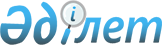 О бюджетном отчете об исполнении cметы расходов Комиссии таможенного союза за 2009 год
					
			Утративший силу
			
			
		
					Решение Комиссии таможенного союза от 25 марта 2010 года № 208. Утратило силу решением Коллегии Евразийской экономической комиссии от 17 июля 2018 года № 112.
      Сноска. Утратило силу решением Коллегии Евразийской экономической комиссии от 17.07.2018 № 112 (вступает в силу по истечении 30 календарных дней с даты его официального опубликования).
      Комиссия таможенного союза решила:
      1. Принять к сведению информацию о направлении Сторонам бюджетного отчета об исполнении сметы расходов за 2009 год.
      2. Просить правительства Сторон в срок до 10 апреля 2010 г. представить в Секретариат Комиссии таможенного союза замечания и предложения по годовому бюджетному отчету об исполнении сметы расходов в 2009 году. 
      Члены Комиссии таможенного союза:
					© 2012. РГП на ПХВ «Институт законодательства и правовой информации Республики Казахстан» Министерства юстиции Республики Казахстан
				
От Республики 
Беларусь
От Республики 
Казахстан
От Российской Федерации
А. Кобяков
У. Шукеев
И. Шувалов